Anmeldung und KostenZimmeranmeldung (bitte so früh als möglich) auf http://www.bifeb.at/service-2/zimmerreservierung/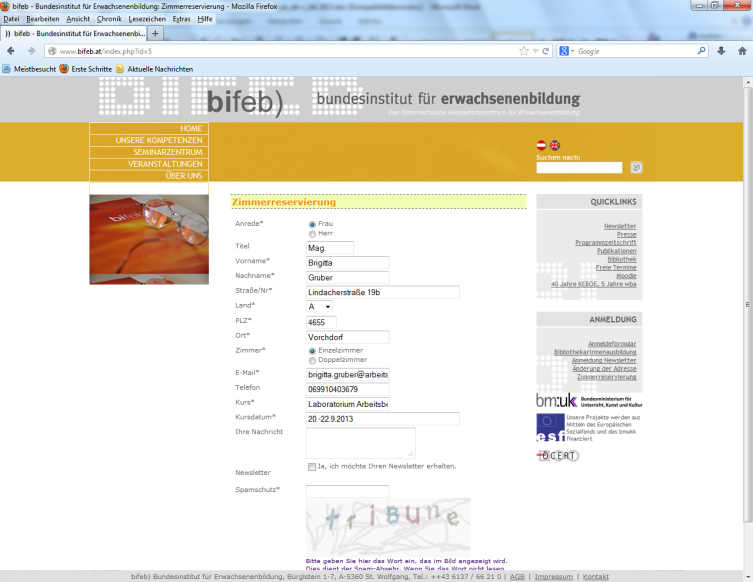 Übernachtung EZ inkl. Frühstück à ca. € 48,50; pro Person im DZ à ca. € 36,50; angemeldetes Mittagessen bzw. Abendbuffet à € 12,50 sowie Ortstaxe von € 0,65 pro Nacht wird vor Ort bei bifeb bezahlt.Anmeldung zur Sommerschule mit angehängtem Anmeldeformular an office@arbeitsleben.com. Sommerschule-Gebühr pro TeilnehmerIn für Seminarraum, Kaffeepause am Nachmittag und Honorare: € 210,00 zzgl. 20% MWSt. Veranstaltungsortbifeb Bundesinstitut für Erwachsenenbildung, Bürglstein 1-7, A-5360 St. Wolfgang Tel.: ++43 6137 / 66 21 0www.bifeb.at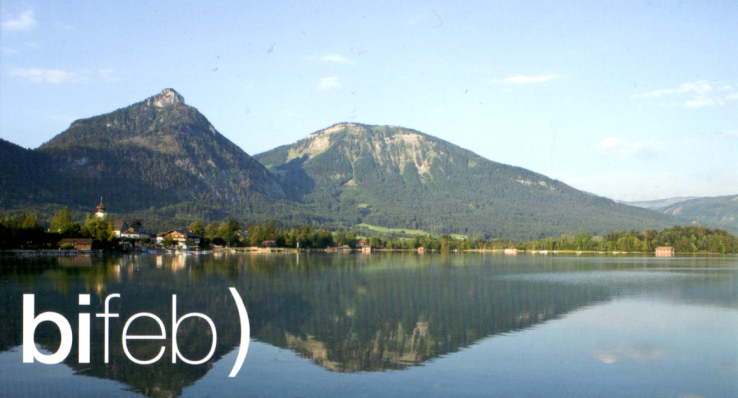 Interesse am Salzburger Festspiel?  Oper von Wolfgang A. Mozart: Die Zauberflöte 
am Donnerstag, 30.8.2018, 18:00 Uhr – Kartenvoranmeldung office@arbeitsleben.com; so lange Vorrat reicht (Kartenpreis kann im April bekanntgegeben werden).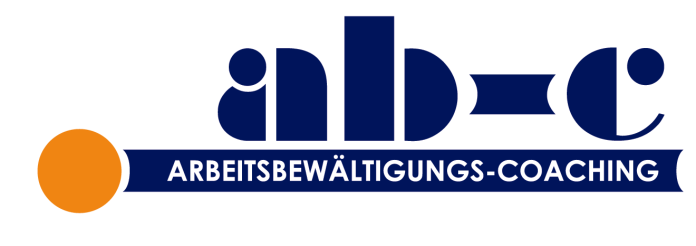 Einladung 11. Laboratorium / SommerschuleArbeitsbewältigungs-Coaching® Fr – Sa │ 31. Aug. - 1. Sept. 2018in Strobl am Wolfgangsee (A)Generalthema:
„Ermutigung von Führung 
zu Arbeitsbewältigungsförderung“		   ProgrammFreitag, 31. August 2018ab 12:00 Mittagessen (optional) und Ankommen13.30 Kaffee und Kuchen14:15Begrüßung14:30 - 17:30 Workshop/Supervision 
„Was passiert, wenn nichts passiert? - 
Nachhaltigkeit betrieblicher ab-c® Förderpläne“Leitung: Alexander Frevel & Alexander Kühl18:00 Abendessen und Gesellschaftsabend 
mit Vorstellungen und Neuigkeiten aus dem 
ab-c NetzwerksommerschuleSamstag, 1. September 2018
8:00 Frühstück9:00 – 12:00 Workshop/Supervision „Wie Betriebe für ab-c® und  Arbeitsbewältigungsmanagement gewonnen werden (können)? - 
Erfahrungen mit der Akquisition“Leitung: Kaspar Vogel & Andreas Kucher 2018Samstag, 1. September 2018
12:30 Gemeinsames Mittagessen14:00 – 16:00 Talk mit AuftraggeberInnen 
„Welchen Nutzen hat ab-c® und Arbeitsbewältigungsförderung aus Sicht betrieblicher VerantwortungsträgerInnen?“
Leitung: Brigitta Gruber 16:00 – 16:30
Ausblick und Verabschiedungarbeitsleben gruber e.U.Lindacherstraße 19b4655 Vorchdorfoffice@arbeitsleben.comMobil: 0043 699/10403679AnmeldungLaboratorium Arbeitsbewältigungs-Coaching 2018Name: ...............................................................................................................................................................Rechnungsadresse: ……………………………………………………………………………………………………………………………………….Telefon: ............................................................................................................................................................E-Mail : .............................................................................................................................................................Anmerkungen : .................................................................................................................................................Bitte ankreuzen bzw. ausfüllen: 	Ich bin an … Karte(n) für die Abschlussveranstaltung der Salzburger Festspiele am 30.8.2018 interessiert.   	Ich möchte den kostenpflichtigen Bustransfer am Donnerstag, den 30.8.2018, vom Festspielhaus Salzburg zum bifeb Strobl nutzen. 	Ich möchte den kostenpflichtigen Bustransfer am Freitag, den 31.8.2018, 12:00 Uhr Uhr ab Salzburg Hauptbahnhof zum bifeb nutzen.Ich melde mich hiermit verbindlich an.....................................................................................................................................Datum							Unterschrift